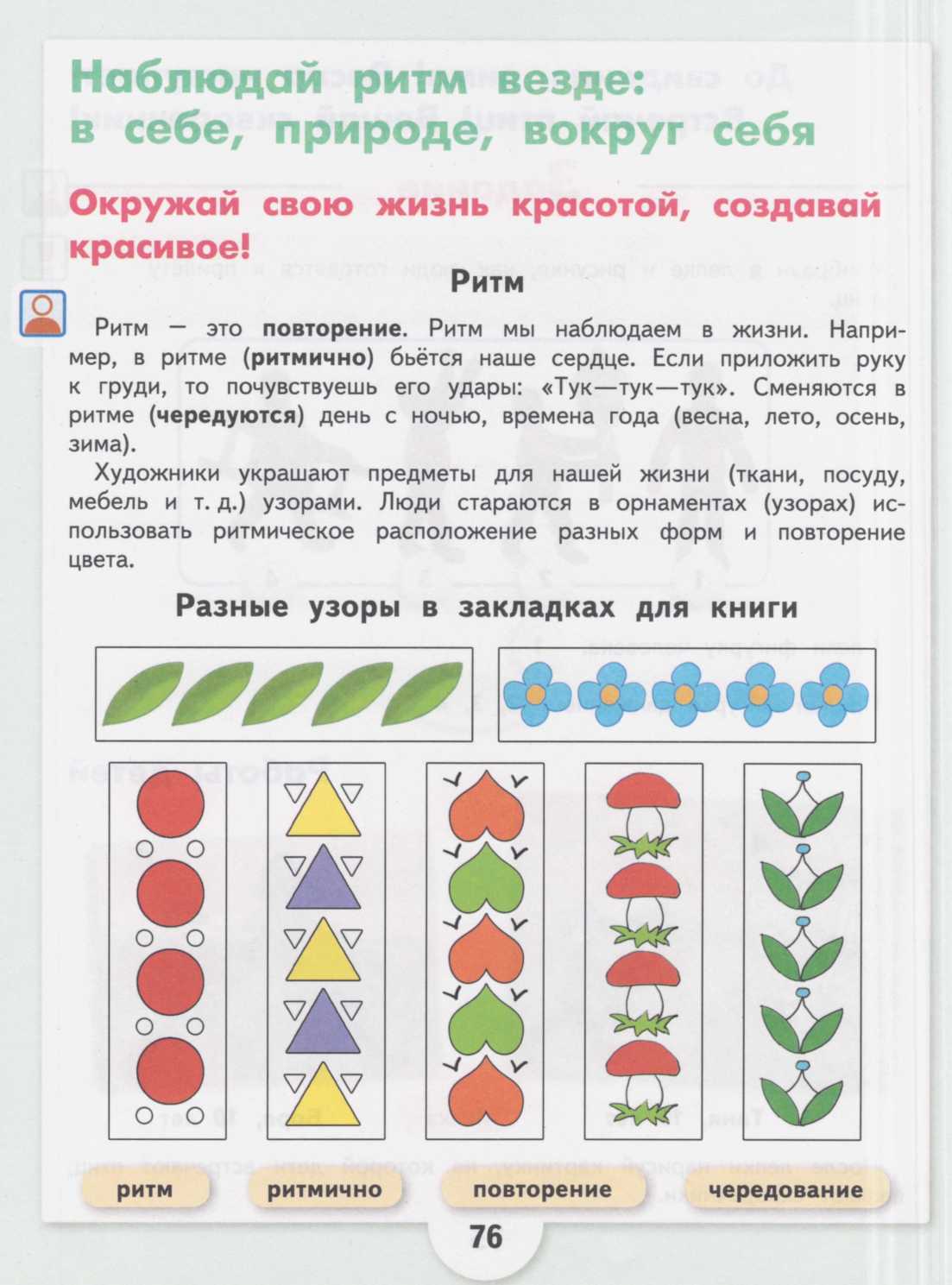 13.04.2020 3 класс Попроси  родителей  сделать формы, обмакни в гуашь и напечатай узор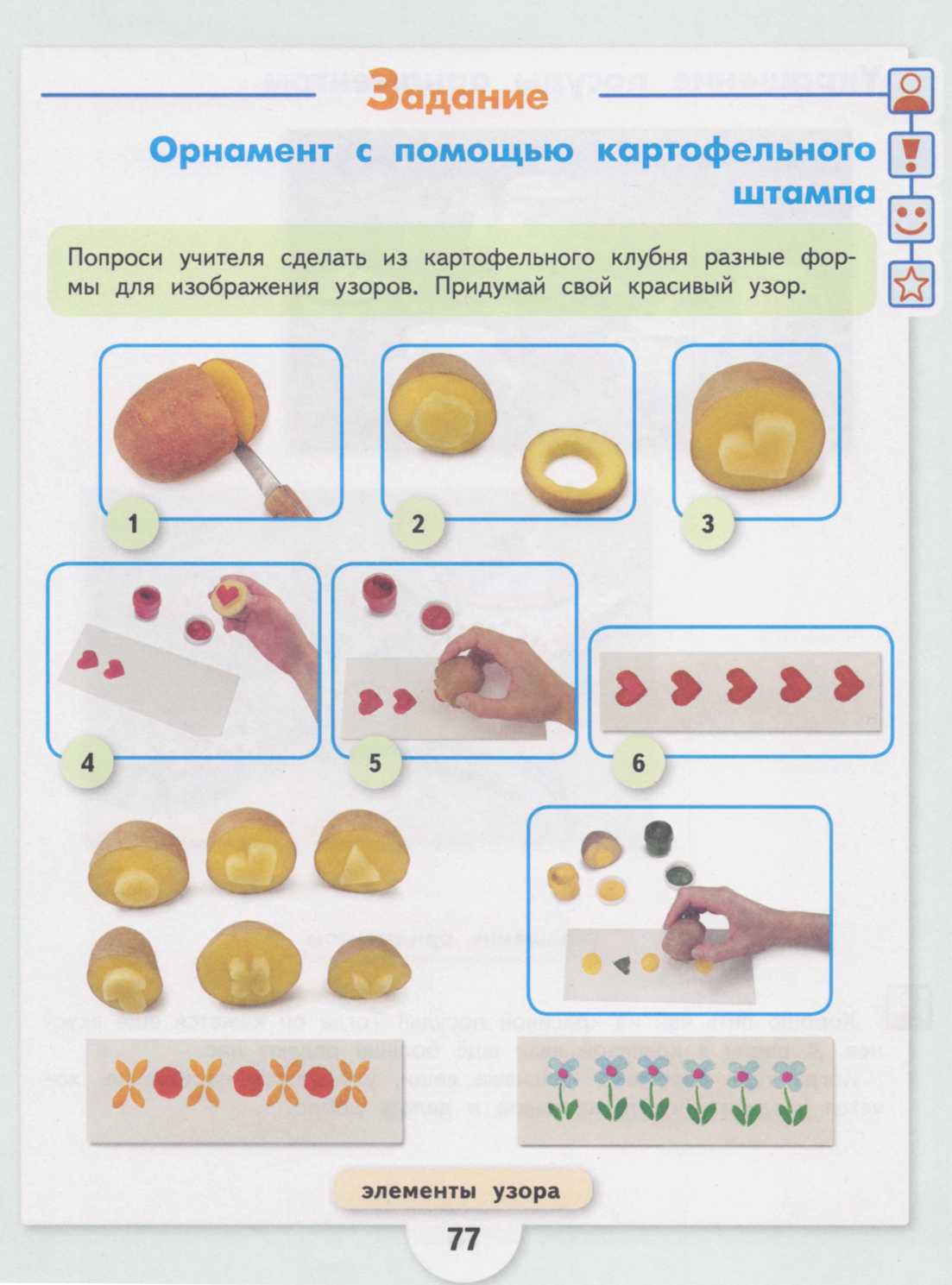 